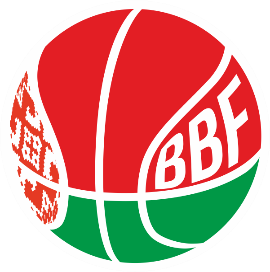 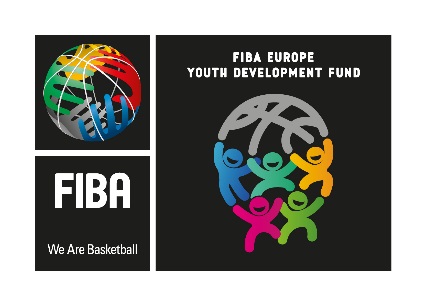                    «Мiнi-баскетбол на Каляды»	              Юноши 2011 гг.р. и моложеГрупа А							Група БЦмокi-Мiнск						БК МещеряковаДетская баскетбольная академия	СДЮШОР №7 г.ГродноГОЦОР							ДЮСШ БК «Борисфен»    		                                          Игры проходят в с/к РГУОР             05.01.2021             05.01.2021             05.01.2021             05.01.202119.00 с.з.Цмокi-МiнскДБА210.40БКМСДЮШОР №712.10Открытие турнираОткрытие турнира312.30ДБАГОЦОР414.00БорисфенБКМ15.30КонкурсКонкурс515.50ГОЦОРЦмокi-Мiнск618.20СДЮШОР №7Борисфен              06.01.2021              06.01.2021              06.01.2021              06.01.202179.00А3Б2810.30А2Б3912.00А1Победитель пары А3/Б21013.30Б1Победитель пары А2/Б315.00КонкурсКонкурс1115.10Матч за 3 местоМатч за 3 место1216.40ФиналФинал18.00Закрытие турнираЗакрытие турнира